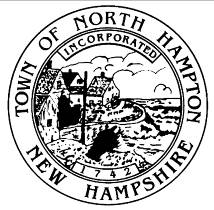 Town of North Hampton, New Hampshire			Joint Loss Management committeeagendaDecember 12, 2022   1:00PMExecutive conference roomCall to OrderNew Business2.1	Approval of Minutes from September 19, 20222.2  General Discussion2.3  Any Other Business to Come Before the CommitteeAdjournment  